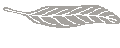 Eagle Palm Personal Growth Agreement ConferenceName: _______________________________________Date__________ Age: _______ School Grade: __________I have been a Scout for _____ months, including _______ since receiving my Eagle (or Eagle Palm). My Progress Revue Board was held on ___ / ___ / ____SCOUT SPIRIT:I have continued to demonstrate my belief in the ideals of Scouting by ______________________________________ _____________________________________________________________________________________________LEADERSHIP:I have attempted to improve my leadership ability by ____________________________________________________ __________________________________________________________________________________ I am presently serving as ___________________________________________________________________________________ADVANCEMENT:I have earned the following five Merit Badges: _______________________, ________________________, ________________________, _________________________, and ________________________ These bring the total Merit Badges that I have earned to __________ and thus qualifies me for my __________________ Eagle Palm.The most interesting of the above Merit Badges was ________________________ because_____________________ _________________________________________________________________________________ The best Merit Badge Counselor of the above was _______________________ He/She was best because ____________________
_____________________________________________________________________________________________SERVICE:I have continued to observe my promise to help other people by ___________________________________________ ______________________________________________________________________________________________PATROL:My Patrol is __________________ I try to help it by ____________________________________________________TROOP:I think the Troop is _______________________________________________________________I particularly like_____________________________________________________________________________________________Since acquiring my Eagle, I ( ) have, ( ) have not visited other Troops.  I think the Troop compares _____________________________________________________________________________________________________________SCOUT SPIRIT:I will continue to show my pride in Scouting and what it has done for me, by _________________________________ ___________________________________________________________________________________________ATTENDANCE:Troop Meetings ________ out of _________ Campouts _______out of ____________ PLC Meetings ___________out of____________ (Info from Troop Scribe)Palm Personal Growth Agreement Conference ContinuedName__________________________________LEADERSHIP:I realize that in accepting my Eagle Badge, I also accepted responsibility for continuing the growth and ideals of Scouting. I will try to do my part by __________________________________________________________________ _____________________________________________________________________________________________ADVANCEMENT:I will continue to try to improve myself by constantly acquiring more knowledge and skills.  In that effort, I will try to earn the ___________________, _____________________, ____________________, __________________and _____________________ Merit Badges and thus earn my  ______________ Palm.SERVICE:I will continue trying to serve others by ______________________________________________________________I ( ) would, ( ) would not be interested in joining the National Eagle Scout Association and partaking in their Service Projects.  I ( ) would ( ) would not be willing to assist other Troops or the District if called on.PATROL:My Patrol needs _________________________________________________________________ I will try to help by _____________________________________________________________________________________________TROOP:I will continue serving the Troop and the members thereof by ___________________________________________________________________________________________________________________________________________I hope to see the Troop ___________________________________________________________________________I INTEND TO COMPLETE THE REQUIREMENTS FOR MY ________ PALM BY EARNING FIVE ADDITIONAL MERIT BADGES AND CONTINUING TO SERVE MY PATROL AND THE RAINBOW TROOP. I WILL TRY TO COMPLETE THE NEXT AWARD BY _____ / _____ / _______.Respectfully submitted: ____________________________( ) Accepted ( ) Not accepted ______________________________ Scoutmaster. Dated _______ / _____ / ________Recommendations:Eagle Palm Rank Requirements forScout_______________________ Date _______________You may wear only the proper combination of Palms for the number of merit badges you earned beyond the rank of Eagle. The Bronze Palm represents 5 merit badges, the Gold Palm 10, and the Silver Palm 15.NOTE: Scouts who earn three Palms may continue to earn additional Palms in the same order - bronze, gold, and silver. All requirements for Eagle Palms must be completed before a candidate's 18th birthday.Please note that Requirement 6 - (Complete your board of review) MAY be done AFTER the Scout has reached age 18.Date/Initials #Requirements1Be active in your troop and patrol for at least 3 months after becoming an Eagle Scout or after the award of your last Palm. 2After becoming an Eagle Scout, you may earn Palms by completing the following requirements:Demonstrate Scout spirit by living the Scout Oath (Promise) and Scout Law in your everyday life. 3Make a satisfactory effort to develop and demonstrate leadership ability.4Earn five additional merit badges beyond those required for the Eagle rank (Bronze Palm/Gold Palm). (Merit Badges earned any time since becoming a Boy Scout may be used to meet this requirement.)5Take Part in a Scoutmaster conference. 6Complete your board of review.